на сайт №ФИОДолжность Ставкафото1Терещенко Олег СтепановичЭлектрик0,5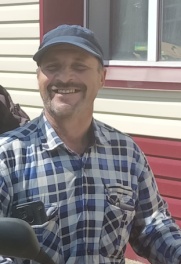 2Бейсембекова Алтынай НұрланқызыСекретарь1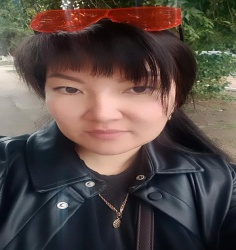 3Бабырова Гульшат ЗейнулловнаУборщица помещения1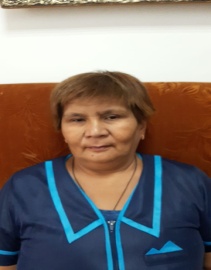 4Бугубаева Ганижамал БакытжановнаУборщица помещения1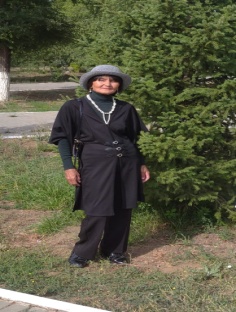 5Байжуманова Сауле ИдирисовнаЗаведующая библиотеки1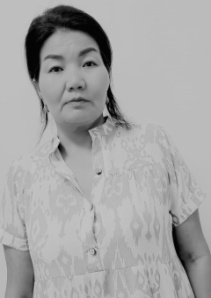 6Елькеева Жанар Турганалиевнапереводчик0,5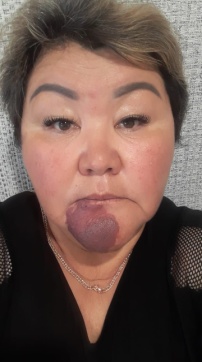 7Жапаров Дулат МуратовичРабочий по обслуживанию, дворник1,5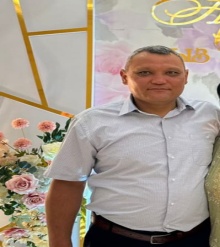 8Иралинова Лаззат КуанышбековнаУборщица помещения1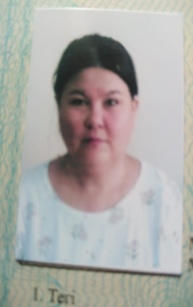 9Карамов Евгений ИльшатовичИнженер по оборудованию, рабочий по обслужзиванию1,5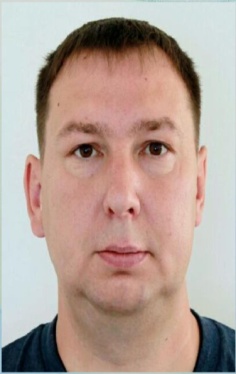 10Кожахметова Асель СайлауловнаУборщица помещения1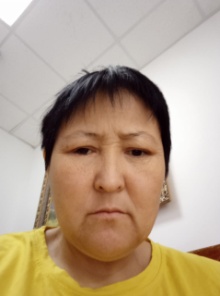 11Лебедева Светлана ИвановнаУборщица помещения1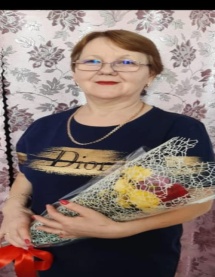 12Ленько Наталья ГеоргиевнаУборщица помещения1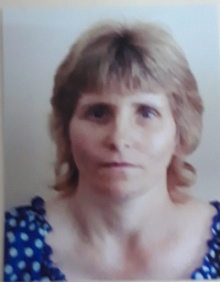 13Метжанов  Ержан ИсабековичВодитель, слесарь1,514Онищенко Надежда Александровна Уборщица помещения1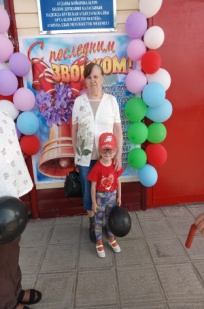 15Ракишева Жанар Маратовна Делопроизводитель, лаборант1,5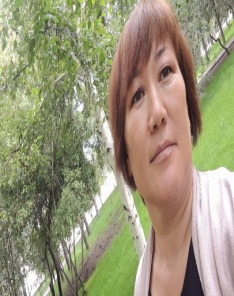 16Рабаджи Нина Николаевнабухгалтер0,5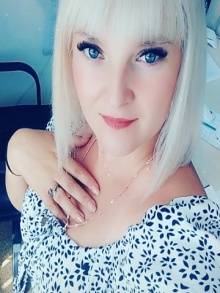 17Шамаранов  Руслан  МыктыбаевичЗаместитель директора по хозяйственной части, завхоз1,5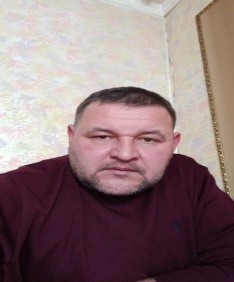 18Ярулина Оксана СоловатовнаУборщица помещения1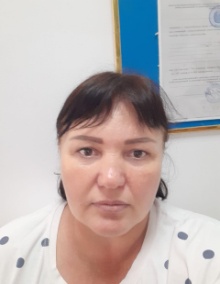 19Альжанова Динара ШаматовнаГлавный бухгалтер, бухгалтер1,5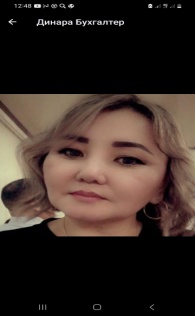 